Annex A:
DocumentationAnnex B:
Terms of reference of TSAG Rapporteur Group on Industry Engagement, Metrics (RG-IEM)To consider the issue of industry engagement discussed at WTSA-20, including Resolution 68 (Rev. Hammamet, 2016) or draft revised Resolution 68. (WTSA-20 Action 10).To perform a review of the CxO/CTO coordination process.Establish an appropriate mechanism at TSAG level to be used at the study group level and at the Focus group level to examine and coordinate work on new and emerging technologies (Res.22 resolves 5, 6, 7).Review outcomes of former RG-StdsStrat (e.g. metrics, statistics).Review metrics and analyse statistics.Develop a plan to attract intensive industry participation in order to take account of latest technical trends and market needs._______________________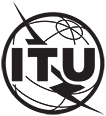 INTERNATIONAL TELECOMMUNICATION UNIONTELECOMMUNICATION
STANDARDIZATION SECTORSTUDY PERIOD 2022-2024INTERNATIONAL TELECOMMUNICATION UNIONTELECOMMUNICATION
STANDARDIZATION SECTORSTUDY PERIOD 2022-2024TSAG-TD181R1TSAG-TD181R1TSAG-TD181R1INTERNATIONAL TELECOMMUNICATION UNIONTELECOMMUNICATION
STANDARDIZATION SECTORSTUDY PERIOD 2022-2024INTERNATIONAL TELECOMMUNICATION UNIONTELECOMMUNICATION
STANDARDIZATION SECTORSTUDY PERIOD 2022-2024TSAGTSAGTSAGINTERNATIONAL TELECOMMUNICATION UNIONTELECOMMUNICATION
STANDARDIZATION SECTORSTUDY PERIOD 2022-2024INTERNATIONAL TELECOMMUNICATION UNIONTELECOMMUNICATION
STANDARDIZATION SECTORSTUDY PERIOD 2022-2024Original: EnglishOriginal: EnglishOriginal: EnglishQuestion(s):Question(s):N/AN/AGeneva, 30 May-2 June 2023Geneva, 30 May-2 June 2023TDTDTDTDTDTDSource:Source:Rapporteur, TSAG RG-IEMRapporteur, TSAG RG-IEMRapporteur, TSAG RG-IEMRapporteur, TSAG RG-IEMTitle:Title:Industry Engagement, Metrics (TSAG RG-) Agenda (Geneva, 30 May-2 June 2023)Industry Engagement, Metrics (TSAG RG-) Agenda (Geneva, 30 May-2 June 2023)Industry Engagement, Metrics (TSAG RG-) Agenda (Geneva, 30 May-2 June 2023)Industry Engagement, Metrics (TSAG RG-) Agenda (Geneva, 30 May-2 June 2023)Contact:Contact:Glenn PARSONSRapporteur, TSAG RG-IEM
Ericsson, CanadaGlenn PARSONSRapporteur, TSAG RG-IEM
Ericsson, CanadaGlenn PARSONSRapporteur, TSAG RG-IEM
Ericsson, CanadaTel: +1-514 379 9037Email: glenn.parsons@ericsson.com Abstract:This TD contains the draft agenda and document allocation for the sessions of the TSAG Rapporteur Group on Industry Engagement, Metrics during this TSAG meeting (Geneva, 30 May-2 June 2023).Timing#Agenda ItemAgenda ItemDocsSummary and ProposalWednesday, 31 May16:15 - 17:30 hours Geneva timeTSAG Rapporteur Group on Industry Engagement, Metrics (RG-IEM)TSAG Rapporteur Group on Industry Engagement, Metrics (RG-IEM)TSAG Rapporteur Group on Industry Engagement, Metrics (RG-IEM)TSAG Rapporteur Group on Industry Engagement, Metrics (RG-IEM)16:15 hours1Opening and welcomeOpening and welcomeOpening and welcomeOpening and welcome1.1Rapporteur, RG-IEM: draft agendaRapporteur, RG-IEM: draft agendaTD181To adopt.1.2DocumentationDocumentationAnnex ATo note.1.3Rapporteur, RG-IEM: ToR of TSAG RG-IEMRapporteur, RG-IEM: ToR of TSAG RG-IEMAnnex BTo note.1.4Rapporteur, RG-IEMProgress report from interim TSAG RG-IEM meetings (December 2022 to May 2023)Rapporteur, RG-IEMProgress report from interim TSAG RG-IEM meetings (December 2022 to May 2023)(TD232)To note.16:20 hours2Industry engagementIndustry engagementIndustry engagementIndustry engagement2.1Rapporteur, RG-IEM: action planRapporteur, RG-IEM: action plan(TD256)To note.2.2Canada, Ericsson Canada, Inc.:Equivalent use of the terms Key outcome indicators and Key performance indicators by RG-IEM and RG-WPRCanada, Ericsson Canada, Inc.:Equivalent use of the terms Key outcome indicators and Key performance indicators by RG-IEM and RG-WPRC30It is proposed that a simple parenthesis be added to Section 7 of TD256 to indicate clearly that conceptually there is no difference between the use of the terms “Key outcome indicators” and “Key performance indicators”.2.3ZTE Corporation (China):Encourage next generation engineers to participate in ITU-TZTE Corporation (China):Encourage next generation engineers to participate in ITU-TC21It is proposed that TSB should follow the instructions of PP Res.198 and effectively promote standardization work in ITU-T to next generations.2.4ZTE Corporation (China):Regional Organization involvement on IEMZTE Corporation (China):Regional Organization involvement on IEMC22It is proposed to send out a Circular to invite early participation of the Industry Engagement issue on a regional level.16:55 hours2.5Rapporteur, RG-IEM: ToR workshop steering committeeRapporteur, RG-IEM: ToR workshop steering committee(TD257)To note.2.6Broadcom Corporation (United States)Proposed revision to the baseline text of "Draft ToR for the ITU-T Industry Engagement Workshop Steering Committee"Broadcom Corporation (United States)Proposed revision to the baseline text of "Draft ToR for the ITU-T Industry Engagement Workshop Steering Committee"C32It is proposed to revise TD257 and establish the steering committee based on the revised ToR.17:10 hours3Mechanisms to address new and emerging technologies in ITU-TMechanisms to address new and emerging technologies in ITU-TMechanisms to address new and emerging technologies in ITU-TMechanisms to address new and emerging technologies in ITU-T3.1Korea (Rep. of):Proposal on Incubation mechanismC25C25It is proposed to ask all study groups for action as below (through liaison statements etc.):(1) If there is any need of incubation mechanism;(2) If such mechanism could be applicable to their study groups.3.2ITU-T SG17:LS/i on new work item: work item TP.inno-2.0: "Description of the incubation mechanism and ways to improve it"TD239TD239Information about new SG17 work item work item TP.inno-2.0: "Description of the incubation mechanism and ways to improve it"Thursday, 1 June16:15 - 17:30 hours Geneva timeTSAG Rapporteur Group on Industry Engagement, Metrics (RG-IEM)TSAG Rapporteur Group on Industry Engagement, Metrics (RG-IEM)TSAG Rapporteur Group on Industry Engagement, Metrics (RG-IEM)TSAG Rapporteur Group on Industry Engagement, Metrics (RG-IEM)16:45 hours4Resolution 68Resolution 68Resolution 68Resolution 684.1Rapporteur, RG-IEM: Reference material Resolution 68: WTSA-20 C103TD267TD267To note.4.2TSB: 
Information on CTO/CxO meetingsTD273R1TD273R1To note.17:00 hours5MetricsMetricsMetricsMetrics5.1TSB:Statistics regarding ITU-T study group work (position of 2023-05-22)TSB:Statistics regarding ITU-T study group work (position of 2023-05-22)TD192To note.5.2TSB:ITU-T study group Question level statistics (2022-2023)TSB:ITU-T study group Question level statistics (2022-2023)TD193To note.17:156Future meetingsFuture meetingsFuture meetingsSuggested RG-IEM meetings(Geneva time), to be confirmed:July  1300-1500Sept 5 1300-1500Oct 3 1300-1500Nov 7 1300-1500Dec 12 1300-1500Jan 30 1300-15007AOBAOBAOBAOB17:30 hours8Closure of the meetingClosure of the meetingClosure of the meetingMeeting report to be found in TD182.CategoryContribution #, Source
TitleNoteAdminTD181: Rapporteur RG-IEMAgenda RG-IEM (Geneva, 30 May-2 June 2023)This document (latest revision)AdminTD192: TSBStatistics regarding ITU-T study group work (position of 2023-05-22)To noteAdminTD193: TSBITU-T study group Question level statistics (2022-2023)To noteAdminTD232: Rapporteur, RG-IEMProgress report from interim TSAG RG-IEM meetings (December 2022 to May 2023)To noteIncoming liaisonTD239: ITU-T SG17LS/i on new work item: work item TP.inno-2.0: "Description of the incubation mechanism and ways to improve it" [from ITU-T SG17]To noteWorking documentTD256: Rapporteur, RG-IEMDraft ITU-T action plan for a vibrant engagement of the industryWorking documentTD257: Rapporteur, RG-IEMDraft ToR for the ITU-T Industry Engagement Workshop Steering CommitteeWorking documentTD258: Rapporteur, RG-IEMDraft RG-IEM study on a mechanism to address new and emerging technologies in ITU-TAdminTD267: Rapporteur, RG-IEMReference material Resolution 68: WTSA-20 C103To noteAdminTD273: TSB
Information on CTO/CxO meetingsTo noteContributionC21: ZTE Corporation (China)Encourage next generation engineers to participate in ITU-TIt is proposed that TSB should follow the instructions of PP Res.198 and effectively promote standardization work in ITU-T to next generations.ContributionC22: ZTE Corporation (China)Regional Organization involvement on IEMIt is proposed to send out a Circular to invite early participation of the Industry Engagement issue on a regional level.ContributionC25: Korea (Rep. of)Proposal on Incubation mechanismIt is proposed to ask all study groups for action as below (through liaison statements etc.):(1) If there is any need of incubation mechanism;(2) If such mechanism could be applicable to their study groups.ContributionC30: Canada, Ericsson Canada, Inc.Equivalent use of the terms Key outcome indicators and Key performance indicators by RG-IEM and RG-WPRIt is proposed that a simple parenthesis be added to Section 7 of TD256 to indicate clearly that conceptually there is no difference between the use of the terms “Key outcome indicators” and “Key performance indicators”.ContributionC31: Broadcom Corporation (United States)Proposed revision to the baseline text of RG-IEM study on a mechanism to address new and emerging technologies in ITU-TIt is proposed to revise TD258 based on this contribution.ContributionC32: Broadcom Corporation (United States)Proposed revision to the baseline text of "Draft ToR for the ITU-T Industry Engagement Workshop Steering Committee"It is proposed to revise TD257 and establish the steering committee based on the revised ToR.